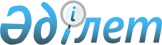 Об установлении охранной зоны государственного учреждения "Коргалжынский государственный природный заповедник" на территории Карагандинской областиПостановление акимата Карагандинской области от 6 декабря 2010 года N 36/03. Зарегистрировано Департаментом юстиции Карагандинской области 27 декабря 2010 года N 1888.
      В соответствии со статьей 123 Земельного кодекса Республики Казахстан от 20 июня 2003 года, со статьями 10, 18, 22, 43 Закона Республики Казахстан от 7 июля 2006 года "Об особо охраняемых природных территориях", статьей 27 Закона Республики Казахстан от 23 января 2001 года "О местном государственном управлении и самоуправлении в Республике Казахстан", в целях установления режима, порядка природопользования и защиты природных комплексов государственного учреждения "Коргалжынский государственный природный заповедник" от антропогенного воздействия, акимат Карагандинской области ПОСТАНОВЛЯЕТ:
      1. Установить на территории Нуринского района Карагандинской области охранную зону по периметру границ заповедной зоны государственного учреждения "Коргалжынский государственный природный заповедник" Комитета лесного хозяйства и животного мира Министерства экологии, геологии и природных ресурсов Республики Казахстан шириной два километра, общей площадью 50779 гектаров, из них на северном участке 11292 гектара и 39487 гектаров на южном участке без изъятия у землепользователей.
      Сноска. Пункт 1 – в редакции постановления акимата Карагандинской области от 12.11.2021 № 81/01 (вводится в действие со дня первого официального опубликования).


      2. Установить режим и порядок природопользования на территории охранной зоны государственного учреждения "Коргалжынский государственный природный заповедник" Комитета лесного хозяйства и животного мира Министерства экологии, геологии и природных ресурсов Республики Казахстан согласно приложению.
      Сноска. Пункт 2 – в редакции постановления акимата Карагандинской области от 12.11.2021 № 81/01 (вводится в действие со дня первого официального опубликования).


      3. Контроль за исполнением настоящего постановления возложить на заместителя акима области Рахимбекова Т.С.
      4. Настоящее постановление вводится в действие по истечении десяти календарных дней после дня его первого официального опубликования. Режим и порядок природопользования на территории охранной зоны государственного учреждения "Коргалжынский государственный природный заповедник" Комитета лесного хозяйства и животного мира Министерства экологии, геологии и природных ресурсов Республики Казахстан
      Сноска. Заголовок – в редакции постановления акимата Карагандинской области от 12.11.2021 № 81/01 (вводится в действие со дня первого официального опубликования).
      1. Режим и порядок природопользования на территории охранной зоны государственного учреждения "Коргалжынский государственный природный заповедник" Комитета лесного хозяйства и животного мира Министерства экологии, геологии и природных ресурсов Республики Казахстан (далее - Заповедник) на территории Карагандинской области установлен с целью ограничения в пределах этой зоны деятельности, отрицательно влияющей на состояние экологической системы.
      Сноска. Пункт 1 – в редакции постановления акимата Карагандинской области от 12.11.2021 № 81/01 (вводится в действие со дня первого официального опубликования).


      2. Охранная зона устанавливается вдоль границ Заповедника в соответствии с утвержденным технико-экономическим обоснованием, и обозначается на местности специальными знаками.
      3. Режим и порядок природопользования на территории охранной зоны Заповедника распространяется на все земли, включенные в состав охранной зоны государственного заповедника, а именно:
      1) земли населенных пунктов;
      2) земли сельскохозяйственного назначения (в том числе крестьянские и фермерские хозяйства);
      3) земли промышленности, транспорта, связи, обороны и иного не сельскохозяйственного назначения;
      4) земли водного фонда;
      5) земли запаса.
      4. Земельные участки включаются в состав охранной зоны Заповедника без их изъятия у собственников земельных участков и землепользователей, с сохранением целевого назначения этих участков. Использование участков допускается только в части, не противоречащей установленному режиму и порядку.
      5. Лица, виновные в нарушении режима охранной зоны Заповедника, собственники земельных участков и землепользователи, причинившие ущерб природному комплексу, возмещают его в порядке, предусмотренном действующим законодательством.
      6. На всей территории охранной зоны Заповедника устанавливается регулируемый режим хозяйственной деятельности.
      7. В охранной зоне Заповедника не допускается:
      1) создание новых и расширение существующих населенных пунктов;
      2) размещение, проектирование, строительство и эксплуатация объектов, внедрение новых технологий, оказывающих вредное воздействие на экологические системы Заповедника;
      3) ведение интенсивных форм сельского и лесного хозяйства с применением токсичных для растительного и животного мира пестицидов, ядохимикатов и удобрений;
      4) выброс в атмосферу и сброс в открытые водные источники и на рельеф загрязняющих веществ и сточных вод, размещение отходов;
      5) добыча полезных ископаемых;
      6) любительская (спортивная) и промысловая охота;
      7) захоронение радиоактивных материалов и промышленных отходов;
      8) деятельность, способная изменить гидрологический режим экологических систем Заповедника (строительство плотин, дамб, гидротехнических сооружений и других объектов, приводящих к прекращению или снижению естественного стока вод);
      9) интродукция чужеродных видов диких животных и дикорастущих растений;
      10) другая деятельность, способная оказывать вредное воздействие на экологические системы Заповедника.
      Сноска. Пункт 7 с изменениями, внесенным постановлением акимата Карагандинской области от 12.11.2021 № 81/01 (вводится в действие со дня первого официального опубликования).


      8. Ограничения хозяйственной деятельности собственников земельных участков и землепользователей в охранной зоне Заповедника:
      1) сенокошение в период гнездования наземно гнездящихся птиц;
      2) иная хозяйственная деятельность, не противоречащая целям организации и задачам охранной зоны Заповедника, осуществляемая согласно законодательству Республики Казахстан.
      9. На территории охранной зоны Заповедника могут осуществляться различные формы хозяйственной деятельности, не оказывающие негативного воздействия на состояние экологических систем Заповедника:
      1) лесохозяйственная деятельность;
      2) традиционное землепользование, включая пастьбу скота и сенокошение, а также иная деятельность в рамках обеспечения долговременной сохранности и неуязвимости биологического разнообразия;
      3) туристская и рекреационная деятельность;
      4) использование минеральных вод, бальнеологических и климатических ресурсов;
      5) промысловое и любительское (спортивное) рыболовство;
      6) проведение наземных и авиационных работ по тушению лесных и степных пожаров;
      7) рекультивация нарушенных земель;
      8) восстановление лесных и иных растительных сообществ;
      9) восстановление среды обитания и численности диких животных;
      10) использование земельных участков для обустройства мест пребывания туристов, устройства питомников для искусственного размножения, выращивания, разведения эндемичных, редких и исчезающих видов растений и животных, а также для строительства служебных зданий (кордонов) для проживания работников Заповедника, предоставления им служебных земельных наделов.
      10. В охранной зоне Заповедника при осуществлении видов деятельности, указанных в пункте 9 должны предусматриваться и осуществляться мероприятия по сохранению среды обитания и условий размножения объектов животного и растительного мира, путей миграции и мест концентрации животных, обеспечиваться неприкосновенность участков, предоставляющих особую ценность в качестве среды обитания диких животных, а также иных объектов государственного природно-заповедного фонда.
      11. Все то, что не предусмотрено режимом и порядком природопользования на территории охранной зоны Заповедника регулируется законодательством Республики Казахстан.
					© 2012. РГП на ПХВ «Институт законодательства и правовой информации Республики Казахстан» Министерства юстиции Республики Казахстан
				
Аким Карагандинской области
С. АхметовУТВЕРЖДЕНО
Постановлением акимата
Карагандинской области
от 6 декабря 2010 года
N 36/03